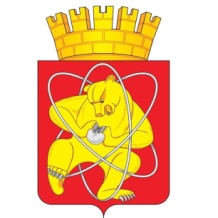 Муниципальное образование «Закрытое административно – территориальное образование  Железногорск Красноярского края»АДМИНИСТРАЦИЯ ЗАТО г. ЖЕЛЕЗНОГОРСКПОСТАНОВЛЕНИЕ27.06.2019                                                                                                                             1309г. Железногорск(в ред. постановления Администрации ЗАТО г. Железногорск 
от 18.06.2020 № 1090, от 18.06.2021 № 1180, от 21.06.2022 № 1219, от 22.06.2023 № 1215, от 20.06.2024 № 1098)Об утверждении порядка разработки прогноза социально-экономического развития ЗАТО Железногорск на среднесрочный периодВ соответствии с Бюджетным кодексом Российской Федерации, законами Красноярского края от 24.12.2015 № 9-4112 «О стратегическом планировании в Красноярском крае», от 18.12.2008 № 7-2617 «О бюджетном процессе в Красноярском крае», постановлением Правительства Красноярского края от 06.04.2010 № 164-п «О порядке составления проекта закона Красноярского края о краевом бюджете на очередной финансовый год и плановый период», решением Совета депутатов ЗАТО г. Железногорск от 20.07.2010 № 6-35Р «Об утверждении положения "О бюджетном процессе в ЗАТО Железногорск"», постановлением Администрации ЗАТО г. Железногорск от 19.05.2010 № 784 «Об утверждении Порядка составления проекта бюджета ЗАТО Железногорск на очередной финансовый год и плановый период», в целях своевременного и качественного формирования прогноза социально-экономического развития ЗАТО Железногорск на среднесрочный период,ПОСТАНОВЛЯЮ:1. Утвердить порядок разработки прогноза социально-экономического развития ЗАТО Железногорск на среднесрочный период согласно приложению.2. Прогноз социально-экономического развития ЗАТО Железногорск на среднесрочный период одобряется Администрацией ЗАТО г. Железногорск одновременно с принятием решения о внесении проекта бюджета ЗАТО Железногорск на очередной финансовый год и плановый период в Совет депутатов ЗАТО г. Железногорск.3. Управлению делами Администрации ЗАТО г. Железногорск (Е.В. Андросова) довести настоящее постановление до сведения населения через газету «Город и горожане».4. Отделу общественных связей Администрации ЗАТО г. Железногорск (И.С. Пикалова) разместить настоящее постановление на официальном сайте муниципального образования «Закрытое административно-территориальное образование Железногорск Красноярского края» в информационно-телекоммуникационной сети «Интернет».5. Контроль над выполнением настоящего постановления возложить на первого заместителя Главы ЗАТО г.Железногорск по стратегическому планированию, экономическому развитию и финансам С.Д. Проскурнина.6. Настоящее постановление вступает в силу после его официального опубликования.Исполняющий обязанности Главы ЗАТО г. Железногорск							С.Е. ПешковПриложениек постановлению Администрации ЗАТО г. Железногорскот 27.06.2019 № 1309Порядок разработки прогноза социально-экономического развития ЗАТО Железногорск на среднесрочный период(в ред. постановления Администрации ЗАТО г. Железногорск от 18.06.2020 № 1090, от 18.06.2021 № 1180, от 21.06.2022 № 1219, от 22.06.2023 № 1215, от 20.06.2024 № 1098)1. Порядок разработки прогноза социально-экономического развития ЗАТО Железногорск на среднесрочный период устанавливает общие требования к формированию, согласованию и предоставлению прогноза социально-экономического развития ЗАТО Железногорск на среднесрочный период (далее соответственно – Порядок, Прогноз).2. Прогноз разрабатывается ежегодно на три года, следующих за текущим годом.3. Прогноз разрабатывается на основе стратегии социально-экономического развития ЗАТО Железногорск с учетом основных направлений бюджетной и налоговой политики.4. Прогноз разрабатывается в двух вариантах развития: первый – консервативный, второй – базовый. Базовый вариант является основой для формирования бюджета ЗАТО Железногорск на очередной финансовый год и плановый период.5. Прогноз разрабатывается по следующим разделам:Раздел 1. «Территория».Раздел 5. «Население».Раздел 6. «Рынок труда».Раздел 8. «Производство товаров и услуг».Раздел 9. «Сельское, лесное хозяйство, охота, рыболовство и рыбоводство».Раздел 10. «Деятельность субъектов малого и среднего предпринимательства».Раздел 11. «Инвестиции».Раздел 12. «Строительство».Раздел 13. «Финансовый результат деятельности организаций».Раздел 14. «Консолидированный бюджет территории».Раздел 16. «Основные фонды коммерческих и некоммерческих организаций (без субъектов малого предпринимательства)».Раздел 18. «Коммунальное хозяйство».Раздел 19. «Жилищный фонд, жилищные условия населения, реформа в жилищно-коммунальном хозяйстве».Раздел 20. «Транспорт».Раздел 21. «Информация и связь».Раздел 22. «Торговля, общественное питание».Раздел 23. «Предоставление платных услуг населению».Раздел 25. «Образование».Раздел 27. «Физическая культура и спорт».Раздел 28. «Культура, отдых и досуг».Раздел 30. «Социальная политика».Раздел 33. «Уровень жизни».Раздел 34. «Гидротехнические сооружения».Раздел 35. «Охрана окружающей среды».6. Координацию разработки Прогноза осуществляет Управление экономики и планирования Администрации ЗАТО г. Железногорск.7. Разработку Прогноза осуществляют уполномоченные отраслевые (функциональные) органы, структурные подразделения Администрации ЗАТО г. Железногорск (далее – ответственные исполнители) в соответствии с приложением к настоящему Порядку.8. Прогноз подлежит согласованию с органами исполнительной власти Красноярского края.9. Формирование показателей Прогноза, приложений к Прогнозу, пояснительной записки (отдельных разделов пояснительной записки) к Прогнозу и их согласование с органами исполнительной власти Красноярского края осуществляется с использованием автоматизированной информационной системы мониторинга муниципальных образований (далее – АИС Регион МО).10. В целях своевременной и качественной разработки Прогноза Управление экономики и планирования Администрации ЗАТО г. Железногорск в срок до 1 июля размещает на сетевом ресурсе Администрации ЗАТО г. Железногорск по адресу: "P:\МАТЕРИАЛЫ ДЛЯ ПОДГОТОВКИ ПРОГНОЗА И ОЦЕНКИ ЭФФЕКТИВНОСТИ ОМСУ\Прогноз" в директории с числовым значением текущего года, в котором разрабатывается Прогноз, в электронном виде материалы для формирования показателей Прогноза, приложений к Прогнозу и иную необходимую информацию, в том числе по работе в АИС Регион МО, а также предоставляет вышеуказанные материалы по запросу, направленному на адреса электронной почты irmo@adm.k26.ru и koptashkina@adm.k26.ru.11. Ответственные исполнители в срок до 5 июля определяют ответственных лиц по работе в АИС Регион МО (актуализируют сведения) и предоставляют списки ответственных лиц с указанием закрепленных за ними разделов (подразделов, показателей) Прогноза и приложений к Прогнозу в Управление экономики и планирования Администрации ЗАТО г. Железногорск.12. Управление экономики и планирования Администрации ЗАТО г. Железногорск в срок до 10 июля направляет сводный список ответственных лиц по работе в АИС Регион МО в Отдел информационно-технологического, организационного обеспечения и связи Администрации ЗАТО г. Железногорск.13. Отдел информационно-технологического, организационного обеспечения и связи Администрации ЗАТО г. Железногорск в срок до 20 июля обеспечивает доступ ответственных лиц, указанных в пункте 12 настоящего Порядка, к закрепленным за ними разделам (подразделам, показателям) Прогноза, приложениям к Прогнозу, разделам пояснительной записки к Прогнозу для работы в АИС Регион МО.14. Коммерческие и некоммерческие организации, находящиеся на территории ЗАТО Железногорск, в срок до 20 июля предоставляют по запросу ответственным исполнителям на бумажном носителе и в электронном виде информацию, необходимую для формирования соответствующих разделов Прогноза и приложений к Прогнозу с учетом требований пункта 19 настоящего Порядка.15. Ответственные лица по работе в АИС Регион МО, указанные в пункте 11 настоящего Порядка, осуществляют внесение показателей Прогноза, приложений к Прогнозу, разделов пояснительной записки к Прогнозу (в случае необходимости) в базу данных АИС Регион МО в соответствии с приложением к настоящему Порядку.17. Руководители уполномоченных отраслевых (функциональных) органов, структурных подразделений Администрации ЗАТО г. Железногорск, не участвующих в процессе согласования показателей Прогноза и приложений к Прогнозу с органами исполнительной власти Красноярского края, в срок до 20 июля предоставляют по запросу в Управление экономики и планирования Администрации ЗАТО г. Железногорск на бумажном носителе и в электронном виде информацию для формирования сводного Прогноза с учетом требований пункта 19 настоящего Порядка.18. Ответственные исполнители в срок до 10 августа согласовывают показатели Прогноза и приложения к Прогнозу с органами исполнительной власти Красноярского края и предоставляют в Управление экономики и планирования Администрации ЗАТО г. Железногорск на бумажном носителе и в электронном виде согласованные данные для формирования сводного Прогноза и сводной пояснительной записки с учетом требований пункта 19 настоящего Порядка.19. Предоставляемые материалы по Прогнозу требуется сопровождать пояснительной запиской. В записке необходимо отразить складывающиеся тенденции и факторы, влияющие на изменение динамики и структуры показателей в прогнозном периоде, обоснование прогнозируемых показателей (в том числе с учетом реализации мероприятий в рамках национальных проектов, федеральных целевых программ, государственных и муниципальных программ).20. Управление экономики и планирования Администрации ЗАТО г. Железногорск обеспечивает в срок до:15 августа – предоставление согласованного Прогноза в министерство экономики и регионального развития Красноярского края;15 октября – предоставление Прогноза в Финансовое управление Администрации ЗАТО г. Железногорск;1 ноября – формирование и предоставление уточненного Прогноза (без согласования с органами исполнительными власти Красноярского края) в министерство экономики и регионального развития Красноярского края.21. Ответственность за качество, полноту и своевременное предоставление материалов по Прогнозу несут заместители Главы ЗАТО г. Железногорск по отраслевым сферам деятельности, руководители коммерческих и некоммерческих организаций ЗАТО Железногорск, а также руководители уполномоченных отраслевых (функциональных) органов, структурных подразделений Администрации ЗАТО г. Железногорск.Приложение к порядку разработки прогноза социально-экономического развития ЗАТО Железногорск на среднесрочный периодУполномоченные отраслевые (функциональные) органы, структурные подразделения Администрации ЗАТО г. Железногорск, ответственные за разработку прогноза социально-экономического развития ЗАТО Железногорск на среднесрочный период№ пп№ раздела (подраздела, показателя)*Наименование раздела (подраздела, показателя)№ приложения*Уполномоченные (ответственные исполнители) отраслевые (функциональные) органы, структурные подразделения№ пп№ раздела (подраздела, показателя)*Наименование раздела (подраздела, показателя)№ приложения*Уполномоченные (ответственные исполнители) отраслевые (функциональные) органы, структурные подразделения1234511Территория1Управление градостроительства25Население 2Управление экономики и планирования36Рынок труда3, 4, 5Управление экономики и планирования48Производство товаров и услуг7, 8, 9.1Управление экономики и планирования59Сельское, лесное хозяйство, охота, рыболовство и рыбоводство, кроме подразделов: Земли сельскохозяйственного назначения (9.68.1-9.71.1.1); Лесоводство и лесозаготовки (9.82-9.85.2)9.2Управление экономики и планирования69.68.1-9.71.1.1.Подраздел: Земли сельскохозяйственного назначения (9.68.1-9.71.1.1)Управление градостроительства79.82-9.85.2Подраздел: Лесоводство и лесозаготовки (9.82-9.85.2)10 (в части лесных ресурсов)Управление городского хозяйства810Деятельность субъектов малого и среднего предпринимательства 12.1, 12.2, 12.3Управление экономики и планирования911Инвестиции 23.1, 23.2, 23.3Управление экономики и планирования1012Строительство (кроме п. 12.5.1.2, 12.6.1.1)13 **Управление градостроительства1112.5.1.2Объем строительно-монтажных работ, выполненных подрядным способом по полному кругу организацийУправление экономики и планирования1212.6.1.1Темп роста объема строительно-монтажных работ, выполненных подрядным способом по полному кругу организаций, в сопоставимых ценах, к соответствующему периоду предыдущего годаУправление экономики и планирования1313Финансовый результат деятельности организаций (кроме п. 13.5)Управление экономики и планирования1413.5Налогооблагаемая база для исчисления налога на прибыль Финансовое управление1614.37.8Расходы консолидированного бюджета на региональные и муниципальные программы поддержки малого и среднего предпринимательстваУправление экономики и планирования1714.45Расходы консолидированного бюджета на развитие и поддержку субъектов малого и среднего предпринимательства в расчете на одну малую и среднюю организациюУправление экономики и планирования1814.46Расходы консолидированного бюджета на развитие и поддержку субъектов малого и среднего предпринимательства в расчете на 1 человека населенияУправление экономики и планирования1916Основные фонды коммерческих и некоммерческих организаций (без субъектов малого предпринимательства) (кроме п. 16.10, 16.10.1, 16.19)Управление экономики и планирования2016.10Среднегодовая стоимость имущества признаваемого объектом налогообложения Финансовое управление2116.10.1Среднегодовая стоимость необлагаемого налогом имущества (подлежащего освобождению от налогообложения) Финансовое управление2216.19Среднегодовая стоимость имущества, подлежащая налогообложению Финансовое управление2318Коммунальное хозяйство15, 16, 17, 18, 19Управление городского хозяйства2419.1-19.65.1Жилищный фонд, жилищные условия населения, реформа в жилищно-коммунальном хозяйстве, кроме подраздела: Основные показатели реформы в жилищно-коммунальном хозяйстве.Управление градостроительства2519.78-19.104.2Подраздел: Основные показатели реформы в жилищно-коммунальном хозяйстве Управление экономики и планирования 2619.110 – 19.113.2Подраздел: Основные показатели реформы в жилищно-коммунальном хозяйстве Управление городского хозяйства2720Транспорт24.1, 24.2, 24.3Управление городского хозяйства 2821Информация и связьУправление экономики и планирования2922Торговля, общественное питание Управление экономики и планирования3023Предоставление платных услуг населению26Управление экономики и планирования3125Образование, кроме подраздела: Опека и попечительство (25.127-25.127.4)13***, 21.3Социальный отдел3225.127-25.127.4Подраздел: Опека и попечительствоОтдел по делам семьи и детства3321.5Управление экономики и планирования3427Физическая культура и спорт 21.1Социальный отдел3528Культура, отдых и досуг, кроме подраздела: Строительство объектов культуры и искусства (28.104-28.104.5)13***, 21.2, 21.4Социальный отдел3628.104-28.104.5Подраздел: Строительство объектов культуры и искусстваУправление градостроительства3833Уровень жизни Управление экономики и планирования3934Гидротехнические сооружения20Управление городского хозяйства4035Охрана окружающей среды10 (в части водных ресурсов)Управление городского хозяйства* Нумерация разделов (подразделов, показателей) и приложений приведена в соответствии с применяемой в автоматизированной информационной системе мониторинга муниципальных образований (АИС Регион МО).* Нумерация разделов (подразделов, показателей) и приложений приведена в соответствии с применяемой в автоматизированной информационной системе мониторинга муниципальных образований (АИС Регион МО).* Нумерация разделов (подразделов, показателей) и приложений приведена в соответствии с применяемой в автоматизированной информационной системе мониторинга муниципальных образований (АИС Регион МО).* Нумерация разделов (подразделов, показателей) и приложений приведена в соответствии с применяемой в автоматизированной информационной системе мониторинга муниципальных образований (АИС Регион МО).* Нумерация разделов (подразделов, показателей) и приложений приведена в соответствии с применяемой в автоматизированной информационной системе мониторинга муниципальных образований (АИС Регион МО).**  Формирование**  Формирование**  Формирование**  Формирование**  Формирование*** Согласование*** Согласование*** Согласование*** Согласование*** Согласование